НАРКОЛОГИ(контакты кабинетов)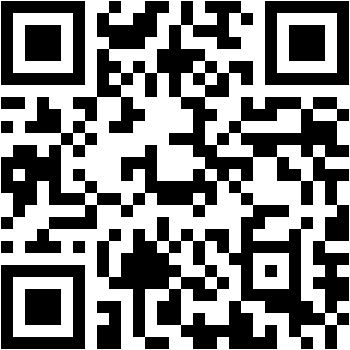 Городского клинического наркологического диспансераЕдиный телефонный номер наркослужбы 357-09-09www.gknd.byАмбулаторная наркологическая помощь для ВЗРОСЛЫХАмбулаторная наркологическая помощь для ВЗРОСЛЫХАмбулаторная наркологическая помощь для ВЗРОСЛЫХАмбулаторная наркологическая помощь для ВЗРОСЛЫХРайон г. МинскаПроблема (отделение)Адрес кабинетаТелефон кабинетаЗаводскойАлкоголь (АНО №1)Алтайская, 64/1318-63-24, 322-95-12ЗаводскойНаркотики (АНО №3)Маяковского, 162343-79-28ЛенинскийАлкоголь (АНО №1)Маяковского, 162248-71-04ЛенинскийНаркотики (АНО №3)Маяковского, 162361-92-36МосковскийАлкоголь (АНО №2)пр-т Газеты Звязда, 55207-47-87, 207-48-27МосковскийАлкоголь (АНО №2)пр-т Газеты Звязда, 55353-89-12МосковскийНаркотики (АНО №3)Маяковского, 162361-92-36ОктябрьскийАлкоголь (АНО №2)Брилевская,6357-00-47ОктябрьскийНаркотики (АНО №3)Маяковского, 162343-79-28ПартизанскийАлкоголь (АНО №1)Солтыса,54364-08-00ПартизанскийНаркотики (АНО №3)Передовая, 11272-71-57ПервомайскийАлкоголь (АНО №1)Некрасова,22379-14-72ПервомайскийНаркотики (АНО №3)Передовая, 11375-43-01СоветскийАлкоголь (АНО №1)Некрасова,22270-07-54СоветскийНаркотики (АНО №3)Передовая, 11375-43-01ФрунзенскийАлкоголь (АНО №2)Тарханова, 16, 377-81-58ФрунзенскийАлкоголь (АНО №2)Чигладзе,22338-74-04ФрунзенскийНаркотики (АНО №3)Передовая, 11272-71-57ЦентральныйАлкоголь (АНО №2)Тарханова, 16, 203-26-39ЦентральныйНаркотики (АНО №3)Передовая, 11375-43-01Заведующий амбулаторным наркологическим отделением №1 (АНО №1)Заведующий амбулаторным наркологическим отделением №1 (АНО №1)Заведующий амбулаторным наркологическим отделением №1 (АНО №1)395-05-14Заведующий амбулаторным наркологическим отделением №2 (АНО №2)Заведующий амбулаторным наркологическим отделением №2 (АНО №2)Заведующий амбулаторным наркологическим отделением №2 (АНО №2)395-05-14Заведующий амбулаторным наркологическим отделением №3 (АНО №3)Заведующий амбулаторным наркологическим отделением №3 (АНО №3)Заведующий амбулаторным наркологическим отделением №3 (АНО №3)320-11-20Амбулаторная наркологическая помощь для НЕСОВЕРШЕННОЛЕТНИХАмбулаторная наркологическая помощь для НЕСОВЕРШЕННОЛЕТНИХАмбулаторная наркологическая помощь для НЕСОВЕРШЕННОЛЕТНИХАмбулаторная наркологическая помощь для НЕСОВЕРШЕННОЛЕТНИХРайон г. МинскаАдрес кабинетаАдрес кабинетаТелефонЗаводскойКунцевщина, 22 (ДП № 5)Кунцевщина, 22 (ДП № 5)235-96-41ЛенинскийКунцевщина, 22 (ДП № 5)Кунцевщина, 22 (ДП № 5)235-96-41МосковскийКунцевщина, 22 (ДП № 5)Кунцевщина, 22 (ДП № 5)232-43-36ОктябрьскийКунцевщина, 22 (ДП № 5)Кунцевщина, 22 (ДП № 5)235-36-31ПартизанскийКунцевщина, 22 (ДП № 5)Кунцевщина, 22 (ДП № 5)235-36-31ПервомайскийНикифорова,5 (ДП № 11, каб.118)Никифорова,5 (ДП № 11, каб.118)375-51-11СоветскийНикифорова, 5 (ДП № 11)Никифорова, 5 (ДП № 11)270-71-19ФрунзенскийКунцевщина, 22(ДП № 5)Кунцевщина, 22(ДП № 5)232-43-36ЦентральныйНикифорова, 5 (ДП № 11)Никифорова, 5 (ДП № 11)270-71-19Заведующий подростковым наркологическим отделениемЗаведующий подростковым наркологическим отделениемЗаведующий подростковым наркологическим отделением235-05-11